 Recourir à l’analyse pour traiter un sujet_lecture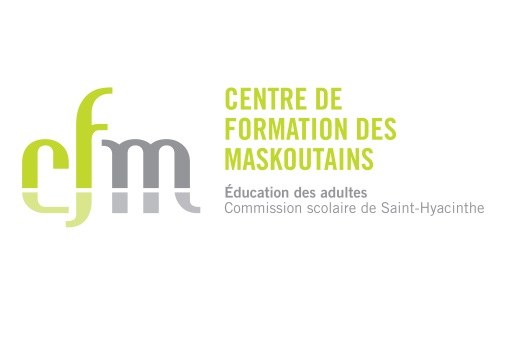 Recourir à l’analyse pour traiter un sujetCahier de l’adulte
Prétest 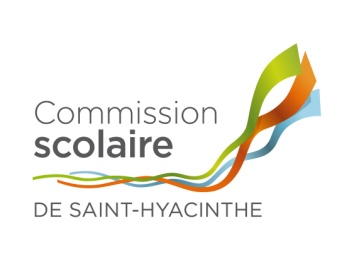 FRA-4104La zoothérapieCompréhension en lectureCerner le contenuDans le texte La zoothérapie, vous avez trouvé des faits, des explications, des références relatifs à la zoothérapie. En vous appuyant sur ces éléments, expliquez ce qu’est la zoothérapie.Dégager le point de vueQuel est le point de vue du texte lu ? Expliquez votre réponse en vous appuyant sur des éléments du texte.Interpréter le texteEst-ce que la possession d’un animal de compagnie à la maison est de la zoothérapie ? Justifiez votre réponse en utilisant des éléments explicites et implicites du texte.Réagir au texteSi votre médecin vous suggérait des séances de zoothérapie en guise de traitement, comment réagiriez-vous ? Nom de l'élèveNuméro de ficheNom de l'enseignantDate de naissanceCentreDate de passationCommission scolaire de St-HyacintheRésultat